表格2-4健行科技大學教學創新成果報告表格2-5課程回饋意見表各位同學大家好：為使學生得到最大效益的學習成果，老師們在本次課程融入最適切的教學創新策略。希望透過此問卷瞭解創新課程對您的實質協助，以及您對課程的看法，請各位協助填寫此份問卷。問卷分析結果僅作為教師分析教學成效及未來規劃課務改進依據，請您安心填寫，感謝您的參與！1、基本資料課程名稱：  高分子加工實務             學　　期：  111-1       班　　級：  械三乙                     學生姓名：              授課教師： 黃世欣                      性　　別：▉男　　　□女2、教學創新課程回饋調查表3、其他意見：優點___________________________________________________________________缺點___________________________________________________________________建議___________________________________________________________________課程回饋意見調查結果統計表教師基本資料教師基本資料教師基本資料教師基本資料單位機械系授課教師黃世欣聯絡分機5526E-mailstanhwng@uch.edu.tw課程基本資料課程基本資料課程基本資料課程基本資料課程名稱高分子加工實務課號ME 0256授課學期111-1授課班級械三乙授課人數43必／選修□必修  ▉選修課程策略及特色    這門課也有請業師來上課，業師在英濟公司上班，都在做開發工作，開發過很多產品，如:滑鼠、微投影的、光機引擎、醫療器材，開發經驗豐富，把經驗告訴同學。課程策略及特色    這門課也有請業師來上課，業師在英濟公司上班，都在做開發工作，開發過很多產品，如:滑鼠、微投影的、光機引擎、醫療器材，開發經驗豐富，把經驗告訴同學。課程策略及特色    這門課也有請業師來上課，業師在英濟公司上班，都在做開發工作，開發過很多產品，如:滑鼠、微投影的、光機引擎、醫療器材，開發經驗豐富，把經驗告訴同學。課程策略及特色    這門課也有請業師來上課，業師在英濟公司上班，都在做開發工作，開發過很多產品，如:滑鼠、微投影的、光機引擎、醫療器材，開發經驗豐富，把經驗告訴同學。教學計畫     除請業師來協同教學外，並錄影講解模具的拆裝模步驟，拉伸試驗的程序當作數位教材，以後供學弟參考。教學計畫     除請業師來協同教學外，並錄影講解模具的拆裝模步驟，拉伸試驗的程序當作數位教材，以後供學弟參考。教學計畫     除請業師來協同教學外，並錄影講解模具的拆裝模步驟，拉伸試驗的程序當作數位教材，以後供學弟參考。教學計畫     除請業師來協同教學外，並錄影講解模具的拆裝模步驟，拉伸試驗的程序當作數位教材，以後供學弟參考。評量施實方法 (學生學習成效說明)小考 2. 期中考 3. 期末考 4. 筆記 5. 出席率評量施實方法 (學生學習成效說明)小考 2. 期中考 3. 期末考 4. 筆記 5. 出席率評量施實方法 (學生學習成效說明)小考 2. 期中考 3. 期末考 4. 筆記 5. 出席率評量施實方法 (學生學習成效說明)小考 2. 期中考 3. 期末考 4. 筆記 5. 出席率具體成果     上課同學也有一些是我的專題生 能利用上課知識上於實驗上 是雙贏局面具體成果     上課同學也有一些是我的專題生 能利用上課知識上於實驗上 是雙贏局面具體成果     上課同學也有一些是我的專題生 能利用上課知識上於實驗上 是雙贏局面具體成果     上課同學也有一些是我的專題生 能利用上課知識上於實驗上 是雙贏局面本教學創新課程之後續影響    有些修我專題的學生，也有來修這門課，讓他們也有動手做的機會，體會射出成型和拉伸試驗，衝擊試驗。讓他們印象深刻。本教學創新課程之後續影響    有些修我專題的學生，也有來修這門課，讓他們也有動手做的機會，體會射出成型和拉伸試驗，衝擊試驗。讓他們印象深刻。本教學創新課程之後續影響    有些修我專題的學生，也有來修這門課，讓他們也有動手做的機會，體會射出成型和拉伸試驗，衝擊試驗。讓他們印象深刻。本教學創新課程之後續影響    有些修我專題的學生，也有來修這門課，讓他們也有動手做的機會，體會射出成型和拉伸試驗，衝擊試驗。讓他們印象深刻。活動照片活動照片活動照片活動照片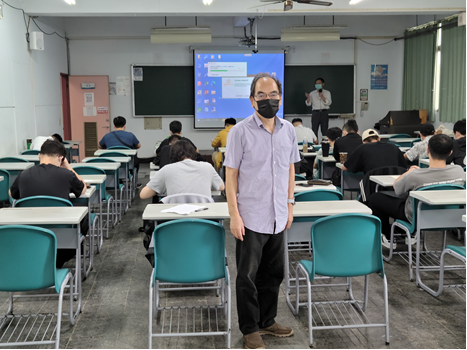 圖1：雙師照片圖1：雙師照片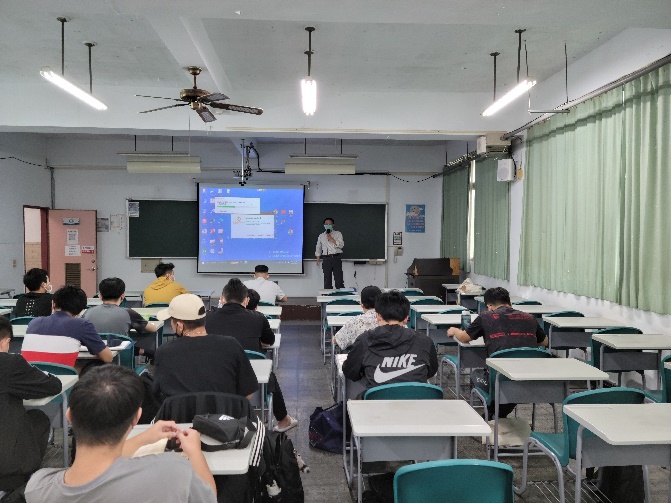 圖2：業師說明IMD製程圖2：業師說明IMD製程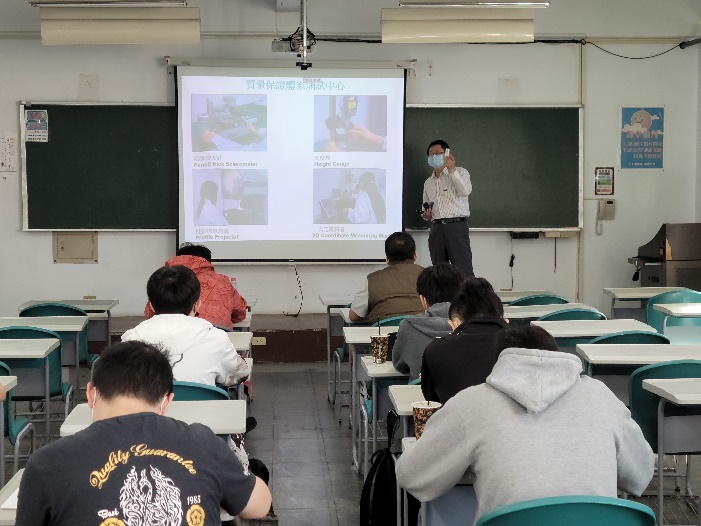 圖3：業師說明該公司產品圖3：業師說明該公司產品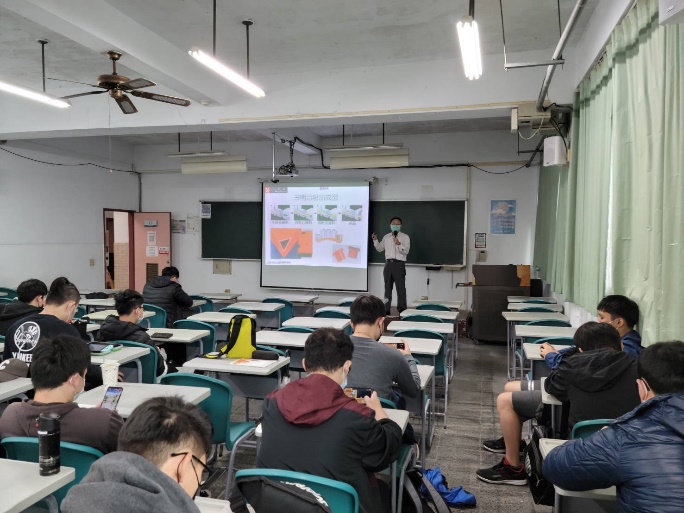 圖4：業師說明模內塗裝圖4：業師說明模內塗裝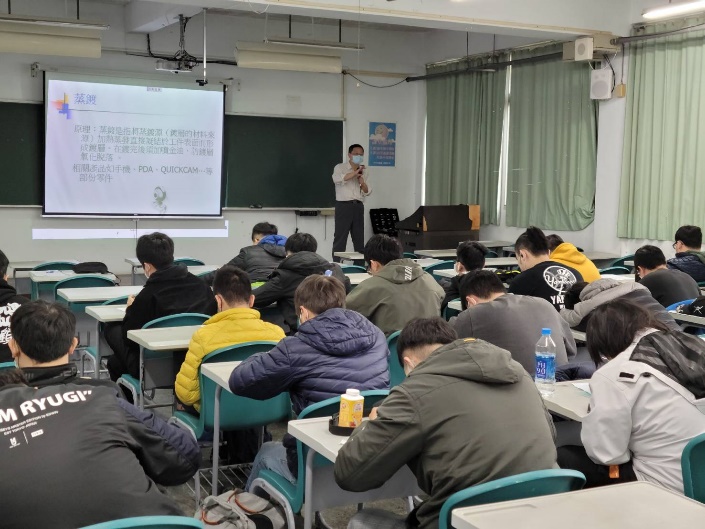 圖5：業師說明滑鼠的開發圖5：業師說明滑鼠的開發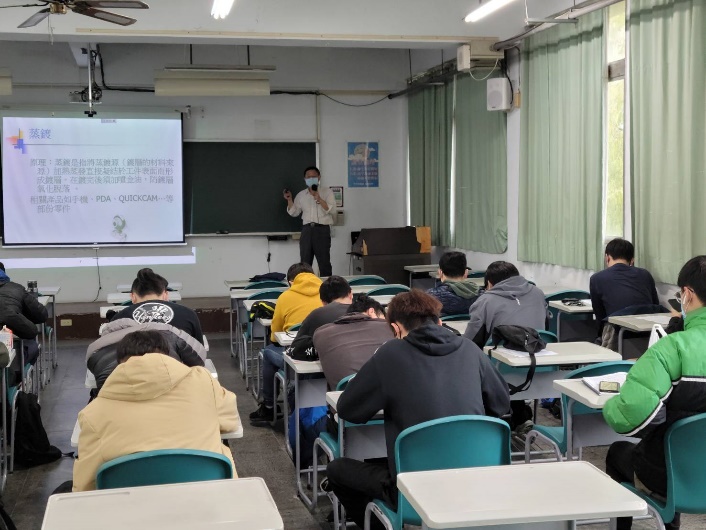 圖6：(照片說明)圖6：(照片說明)附件檢核附件檢核附件檢核附件檢核□申請表▉成果報告(書面)▉成果報告(影音)□課程教材：講義、投影片□申請表▉成果報告(書面)▉成果報告(影音)□課程教材：講義、投影片▉課程回饋意見表▉回饋意見分析□其他▉課程回饋意見表▉回饋意見分析□其他項　　目同意程度分為五個級距，以5分代表非常同意，1分代表非常不同意。同意程度分為五個級距，以5分代表非常同意，1分代表非常不同意。同意程度分為五個級距，以5分代表非常同意，1分代表非常不同意。同意程度分為五個級距，以5分代表非常同意，1分代表非常不同意。同意程度分為五個級距，以5分代表非常同意，1分代表非常不同意。項　　目54321這門課的上課方式有激發我很多想法□□□□□這門課提升我的學習興趣和動機□□□□□這門課對於我的學習有顯著幫助□□□□□這門課的教學內容有達到我的預期□□□□□認為創新教學比傳統式教學生動活潑□□□□□希望未來能有更多類似創新創意課程□□□□□課程名稱高分子加工實務學　　期111-1授課教師黃世欣老師應收份數(　43 )份實收份數(　35 )份有效份數(　35 )份回饋結果回饋結果激發更多想法5級25票、4級8票、3級2票提升學習興趣和動機5級25票、4級7票、3級3票對於學習有顯著幫助5級26票、4級9票、3級3票教學內容有達到預期5級26票、4級6票、3級3票創新教學比傳統式教學生動活潑5級26票、4級6票、3級3票希望能有更多類似創新創意課程5級25票、4級8票、3級2票上述結果整體平均5級26.3票、4級8票、3級2票(5級距，5分為非常滿意，1分為極不滿意)(5級距，5分為非常滿意，1分為極不滿意)課程意見課程意見優　點上課很生動、能理解外界狀況、講解詳細，對專業出路有初步了解，有互動性缺　點希望筆記再少一些其他建議增加一些影片解說